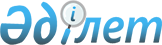 Мәртөк ауданының жергілікті атқарушы органдары "Б" корпусы мемлекеттік әкімшілік қызметшілерінің қызметін жыл сайынғы бағалау әдістемесін бекіту туралы
					
			Күшін жойған
			
			
		
					Ақтөбе облысы Мәртөк ауданының әкімдігінің 2015 жылғы 08 қазандағы № 435 қаулысы. Ақтөбе облысының Әділет департаментінде 2015 жылғы 10 қарашада № 4569 болып тіркелді. Күші жойылды - Ақтөбе облысы Мәртөк ауданының әкімдігінің 2016 жылғы 13 қаңтардағы № 17 қаулысымен      Ескерту. Күші жойылды – Ақтөбе облысы Мәртөк ауданының әкімдігінің 13.01.2016 № 17 (қол қойылған кезінен бастап қолданысқа енгізіледі).

      Қазақстан Республикасының 2001 жылғы 23 қаңтардағы "Қазақстан Республикасындағы жергілікті мемлекеттік басқару және өзін-өзі басқару туралы" Заңының 31-бабына, Қазақстан Республикасы Президентінің 2000 жылғы 21 қаңтардағы № 327 "Мемлекеттік әкімшілік қызметшілердің қызметіне жыл сайынғы бағалау жүргізу және оларды аттестаттаудан өткізу қағидаларын бекіту туралы" Жарлығына, Қазақстан Республикасының Мемлекеттік қызмет істері және сыбайлас жемқорлыққа қарсы іс-қимыл агенттігі төрағасының 2014 жылғы 29 желтоқсандағы № 86 "Б" корпусы мемлекеттік әкімшілік қызметшілерінің жыл сайынғы бағалаудың үлгілік әдістемесін бекіту туралы" бұйрығына сәйкес аудан әкімдігі ҚАУЛЫ ЕТЕДІ:

      1. Мәртөк ауданының жергілікті атқарушы органдары "Б" корпусы мемлекеттік әкімшілік қызметшілерінің қызметін жыл сайынғы бағалау әдістемесі қосымшаға сәйкес бекітілсін.

      2. Осы қаулының орындалуын бақылау Мәртөк ауданы әкімі аппаратының басшысы Т.О Көлкебаевқа жүктелсін.

      3. Осы қаулы оның алғашқы ресми жарияланған күнінен кейін күнтізбелік он күн өткеннең соң қолданысқа енгізіледі.

 Мәртөк ауданының жергілікті атқарушы органдары "Б" корпусы мемлекеттік әкімшілік қызметшілерінің қызметін жыл сайынғы бағалау әдістемесі 1. Жалпы ережелер      1. Осы мемлекеттік әкімшілік қызметшілердің қызметін жыл сайынғы бағалаудың әдістемесі Қазақстан Республикасы Президентінің 2000 жылғы 21 қаңтардағы № 327 "Мемлекеттік әкімшілік қызметшілердің қызметіне жыл сайынғы бағалау жүргізу және оларды аттестаттаудан өткізу қағидаларын бекіту туралы" Жарлығын іске асыру үшін және Қазақстан Республикасы Мемлекеттік қызмет істері және сыбайлас жемқорлыққа қарсы іс-қимыл агентігі Төрағасының 2014 жылғы 29 желтоқсандағы № 86 бұйрығына сәйкес әзірленді және "Б" корпусы мемлекеттік әкімшілік қызметшілерінің (бұдан әрі – қызметшілер) қызметіне жыл сайынғы бағалау жүргізу тәсілін айқындайды.

      2. Қызметшілердің қызметін жыл сайынғы бағалау (бұдан әрі – бағалау) олардың жұмыс тиімділігі мен сапасын айқындау үшін жүргізіледі.

      3. Бағалау мемлекеттік әкімшілік қызметте болған әрбір жыл өткен сайын, көрсетілген мерзім басталған күннен бастап үш айдан кешіктірілмей, бірақ осы лауазымға орналасқан күннен бастап алты айдан ерте емес мерзiмде жүргізіледі.

      4. Қызметшілерді бағалау мыналардан:

      1) қызметшінің тікелей басшысының бағалауы;

      2) айналмалы бағалау (қызметшінің қарамағындағы немесе олардың әріптестерінің бағалауы);

      Қызметшінің тікелей басшысы оның лауазымдық нұсқаулығына сәйкес өзі бағынатын тұлға болып табылады.

      Жергілікті бюджеттен қаржыланатын аудандық атқарушы органдардың басшылары, ауылдық округ әкімдері үшін бағалау аудан әкімі немесе оның уәкілеттік беруімен оның орынбасарларының бірімен өткізіледі.

      5. Бағалау нәтижелері бойынша қызметшілер қызметіндегі кемшіліктерді жою бойынша ұсыныстар әзірленеді, олардың қызметіндегі жақсартуды қажет ететін бағыттар айқындалады, ілгерілету және тағылымдамадан өткізу бойынша ұсыныстар әзірленеді.

      6. Қызметшінің соңғы үш жыл бойы екі "қанағаттанарлықсыз" деген баға алуы, аттестаттаудан өткізуге негіз болып табылады.

      Аттестаттаудан өткізу туралы шешім қабылдау кезінде алдыңғы аттестаттаудан өткізуге негіз болған бағалау нәтижелері ескерілмейді.

      7. "Қанағаттанарлықсыз" баға алған қызметші мемлекеттік әкімшілік лауазымға алғаш қабылданған тұлғаларға тәлімгер ретінде бекітілмейді.

      8. Қызметшінің қорытынды бағасы жергілікті атқарушы органның басшысымен құрылатын тұрақты әрекет ететін бағалау жөніндегі Комиссиямен (бұдан әрі – Комиссия) бекітіледі.

      9. Комиссия кемінде үш мүшеден, соның ішінде төрағадан тұрады.

      10. Дауыс беру қорытындысы Комиссия мүшелерінің көпшілік дауысымен айқындалады. Дауыс саны тең болған жағдайда, комиссия төрағасының дауысы шешуші болып табылады.

      Комиссия төрағасы болып аудан әкімі аппаратының аппарат басшысы табылады.

      Комиссия хатшысы аудан әкімдігінің персоналды басқару қызметінің (кадр қызметінің) (бұдан әрі – персоналды басқару қызметі) қызметкері болып табылады. Комиссия хатшысы дауыс беруге қатыспайды.

      Егер Комиссия құрамына оған қатысты бағалау жүргізілетін қызметшінің тікелей басшысы, сондай-ақ осы Әдістеменің 4-тармағы 2) тармақшасында көрсетілген қызметшілер кіретін болса, олар осы қызметшіге қатысты дауыс беруге және шешім қабылдауға қатыспайды. 

 2. Бағалау жүргізуге дайындық      11. Персоналды басқару қызметі Комиссия төрағасының келісімі бойынша бағалауды өткізу кестесін әзірлейді.

      Персоналды басқару қызметі бағалау өткізуге дейін бір айдан кешіктірмей бағалануға жататын қызметшіге, сондай-ақ осы Әдістеменің 4-тармағынында көрсетілген тұлғаларға бағалау жүргізілетіні туралы хабарлайды және оларға толтыру үшін бағалау парағын жолдайды.

 3. Тікелей басшының бағалауы      12. Тікелей басшы осы Әдістеменің 1-қосымшасына сәйкес нысан бойынша бағалау парағын персоналды басқару қызметінен алған күннен бастап үш жұмыс күні ішінде толтырады, қызметшіні толтырылған бағалау парағымен таныстырады және екі жұмыс күні ішінде толтырылған бағалау парағын персоналды басқару қызметіне жолдайды.

      Қызметшіні толтырылған бағалау парағымен таныстыру жазбаша немесе электронды нысанда жүргізіледі.

      Қызметшінің танысудан бас тартуы құжаттарды Комиссия отырысына жіберуге кедергі бола алмайды. Бұл жағдайда персоналды басқару қызметiнiң қызметкерiмен және қызметшінің тікелей басшысымен танысудан бас тарту туралы еркін нұсқада акт жасалады.

 4. Айналмалы бағалау      13. Айналмалы бағалау қызметшінің қарамағындағы қызметшілердің, ал қарамағындағылар болмаған жағдайда – қызметші жұмыс істейтін құрылымдық бөлімшеде лауазымды атқаратын тұлғалардың (олар болған жағдайда) бағалауын білдіреді.

      Мұндай адамдардың тізімі (үш адамнан аспайтын) қызметшінің лауазымдық міндеттері және қызметтік өзара әрекеттестігіне қарай персоналды басқару қызметімен бағалау жүргізілгенге дейін бір айдан кешіктірмей анықталады.

      14. Осы Әдістеменің 13-тармағында көрсетілген тұлғалар осы Әдістеменің 2-қосымшасына сәйкес нысанда бағалау парағын толтырады.

      15. Осы Әдістеменің 13-тармағында көрсетілген тұлғалармен толтырылған бағалау парақтары персоналды басқару қызметінен оларды алған күннен екі жұмыс күні ішінде персоналды басқару қызметіне жіберіледі.

      16. Персоналды басқару қызметі осы Әдістеменің 13-тармағында көрсетілген тұлғалардың бағалауының орта бағасын есептейді.

      17. Осы Әдістеменің 13-тармағында көрсетілген тұлғалармен бағалау жасырын негізде жүргізіледі.

 5. Қызметшінің қорытынды бағасы      18. Персоналды басқару қызметімен қызметшінің қорытынды бағасы келесі формула бойынша Комиссия отырысына дейін бес жұмыс күнінен кешіктірмей есептеледі:

            a = b + c


      a – қызметшінің қорытынды бағасы,

      b – тікелей басшының бағасы,

      c – осы Әдістеменің 13-тармағында көрсетілген тұлғалардың орта бағасы.

      19. Қорытынды баға келесі шкала бойынша қойылады:

      21 балдан төмен – "қанағаттанарлықсыз",

      21-ден 33 балға дейін – "қанағаттанарлық",

      33 балдан жоғары – "тиімді".

 6. Комиссияның бағалау нәтижелерін қарауы      20. Персоналды басқару қызметі Комиссия төрағасымен келісілген кестеге сәйкес бағалау нәтижелерін қарау бойынша Комиссияның отырысын өткізуді қамтамасыз етеді. Персоналды басқару қызметі Комиссияның отырысына келесі құжаттарды ұсынады:

      1) толтырылған тікелей басшының бағалау парағы;

      2) толтырылған айналмалы бағалау парағы;

      3) қызметшінің лауазымдық нұсқаулығы;

      4) осы Әдістеменің 3-қосымшасына сәйкес нысан бойынша қорытынды баға көрсетілген Комиссия отырысы хаттамасының жобасын тапсырады.

      21. Комиссия бағалау нәтижелерін қарастырады және келесі шешімдердің бірін қабылдайды:

      1) бағалау нәтижелерін бекіту;

      2) бағалау нәтижелерін қайта қарау.

      Бағалау нәтижелерін қайта қарау туралы шешім қабылдаған жағдайда Комиссия хаттамада тиісті түсіндірмемен келесі жағдайларда бағаны түзетеді:

      1) егер қызметшінің қызмет тиімділігі бағалау нәтижесінен көп болса, бұл ретте қызметшінің жұмыс нәтижесіне құжаттамалық расттау беріледі;

      2) қызметшінің бағалау нәтижесін есептеуде персоналды басқару қызметiмен қате жіберілсе.

      Бұл ретте қызметшінің бағасын төмендетуге жол берілмейді.

      22. Персоналды басқару қызметі бағалау нәтижелерімен ол аяқталған соң бес жұмыс күні ішінде қызметшіні таныстырады.

      Қызметшіні бағалау нәтижелерімен таныстыру жазбаша немесе электронды нысанда жүргізіледі.

      Қызметшінің танысудан бас тартуы бағалау нәтижелерін оның қызметтік тізіміне енгізуге кедергі бола алмайды. Бұл жағдайда персоналды басқару қызметiнiң қызметкерiмен танысудан бас тарту туралы еркін нұсқада акт жасалады.

      23. Осы Әдістеменің 20-тармағында көрсетілген құжаттар, сондай-ақ комиссия отырысының қол қойылған хаттамасы персоналды басқару қызметінде сақталады.

 7. Бағалау нәтижелеріне шағымдану      24. Комиссия шешіміне қызметшінің мемлекеттік қызмет істері және сыбайлас жемқорлыққа қарсы іс-қимыл жөніндегі уәкілетті органға немесе оның аумақтық департаментіне шағымдануы шешім шыққан күннен бастап он жұмыс күні ішінде жүзеге асырылады.

      25. Мемлекеттік қызмет істері және сыбайлас жемқорлыққа қарсы іс-қимыл жөніндегі уәкілетті органға немесе оның аумақтық департаменті қызметшіден шағым түскен күннен бастап он жұмыс күні ішінде оны қарауды жүзеге асырады және бұзушылықтар анықталған жағдайда, мемлекеттік органға Комиссия шешімінің күшін жоюды ұсынады.

      26. Қабылданған шешім туралы ақпарат мемлекеттік органмен екі апта ішінде мемлекеттік қызмет істері және сыбайлас жемқорлыққа қарсы іс-қимыл жөніндегі уәкілетті органға немесе оның аумақтық департаментіне беріледі.

 Тікелей басшысының бағалау парағы      Бағаланатын қызметшінің Т.А.Ә.: __________________________________________

      Бағаланатын қызметшінің лауазымы: ________________________________________

      _________________________________________________________________________

      Таныстым:

      Қызметші(Т.А.Ә.) _____________ Тікелей басшы ( Т.А.Ә.) ___________________

      күні _________________________ күні ___________________________________

      қолы ________________________ қолы __________________________________

 Айналмалы бағалау парағы      Бағаланатын қызметшінің Т.А.Ә.: ___________________________________________

      Бағаланатын қызметшінің лауазымы: _________________________________________

      _________________________________________________________________________

 Бағалау жөніндегі комиссия отырысының хаттамасы            ______________________________________________________

            (мемлекеттік орган атауы)

      Комиссия қорытындысы:

      __________________________________________________________________________

      __________________________________________________________________________

      __________________________________________________________________________

      __________________________________________________________________________

      Тексерген:

      Комиссия хатшысы: _______________________ Күні: __________________

       (Т.А.Ә., қолы)

      Комиссия төрағасы: _______________________ Күні: __________________

       (Т.А.Ә., қолы)

      Комиссия мүшесі: _________________________ Күні: __________________

       (Т.А.Ә., қолы)


					© 2012. Қазақстан Республикасы Әділет министрлігінің «Қазақстан Республикасының Заңнама және құқықтық ақпарат институты» ШЖҚ РМК
				
      Аудан әкімі 

Н. Қалауов
Мәртөк ауданы әкімдігінің 08 қазан 2015 жылғы № 435 қаулысымен бекілгенМәртөк ауданының жергілікті атқарушы органдары "Б" корпусы мемлекеттік әкімшілік қызметшілерінің қызметін жыл сайынғы бағалау әдістемесіне 1 қосымшанысан№ р/н

Өлшем

Көрсеткіштің мәні

Баға (балл)

1.

Бастамашылығы

2-ден 5-ке дейін

2.

Лауазымды міндеттерін орындау сапасы

2-ден 8-ге дейін

3.

Әрекеттестікке икемділігі

2-ден 5-ке дейін

4.

Қызметтік этиканы сақтауы

2-ден 5-ке дейін

БАРЛЫҒЫ (барлық бағалардың бағасы)

БАРЛЫҒЫ (барлық бағалардың бағасы)

Мәртөк ауданының жергілікті атқарушы органдары "Б" корпусы мемлекеттік әкімшілік қызметшілерінің қызметін жыл сайынғы бағалау әдістемесіне 2 қосымшанысан№ р/н

Өлшем

Көрсеткіштің мәні

Баға (балл)

Бағынышты

Бағынышты

Бағынышты

Бағынышты

1

Жұмысты жоспарлай алу қабілеті

2-ден 5-ке дейін

2

Жұмысқа ынталандыру қабілеті

2-ден 5-ке дейін

3

Қызметтік этиканы сақтауы

2-ден 5-ке дейін

Барлығы (барлық бағалардың бағасы)

Әріптесі

Әріптесі

Әріптесі

Әріптесі

1

Топта жұмыс істей алу қабылеті

2-ден 5-ке дейін

2

Қызметтік этиканы сақтауы

2-ден 5-ке дейін

3

Лауазымды міндеттерін орындау сапасы

2-ден 5-ке дейін

Барлығы (барлық бағалардың бағасы)

Барлығы (барлық бағалардың бағасы)

Мәртөк ауданының жергілікті атқарушы органдары "Б" корпусы мемлекеттік әкімшілік қызметшілерінің қызметін жыл сайынғы бағалау әдістемесіне 3 қосымшанысан№ р/р

Қызметшінің Т.А.Ә.

Тікелей басшының бағасы

Айналмалы баға

Қорытынды баға

1

…

